Measuring and Drawing BearingsMeasure the bearing of B from A.(a)			(b)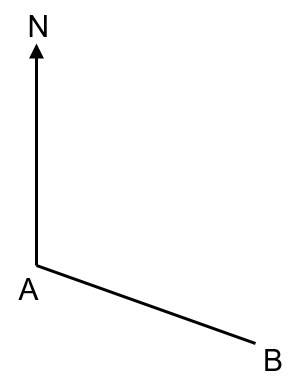 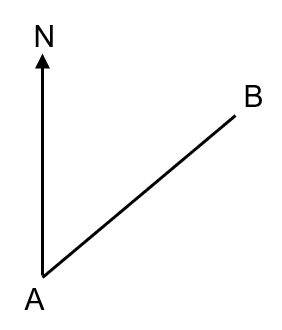 (c)			(d)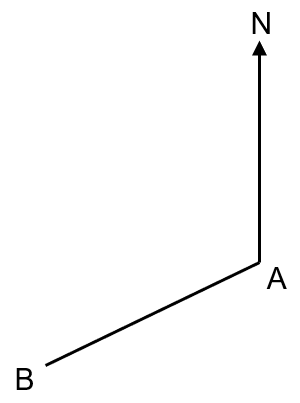 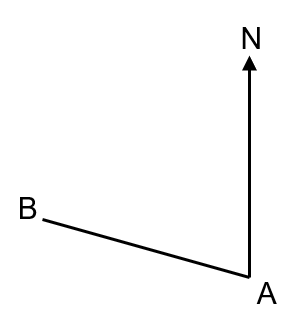 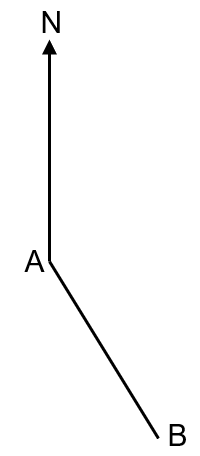 (e)			(f) 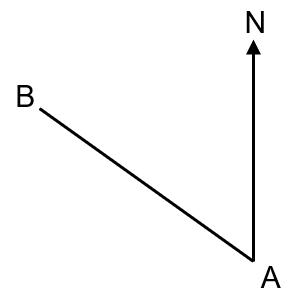 Draw the following bearings:(a) A point B on a bearing of 135o from A(b) A point B on a bearing of 080o from A(c) A point B on a bearing of 162o from ADraw the following bearings:(a) A point B on a bearing of 300o from A(b) A point B on a bearing of 205o from A(c) A point B on a bearing of 330o from AMeasuring and Drawing BearingsMeasure the bearing of B from A.(a)			(b)(c)			(d)(e)			(f) Draw the following bearings:(a) A point B on a bearing of 135o from A(b) A point B on a bearing of 080o from A(c) A point B on a bearing of 162o from ADraw the following bearings:(a) A point B on a bearing of 300o from A(b) A point B on a bearing of 205o from A(c) A point B on a bearing of 330o from A